How to Add Clients to the TC Agendas in Central Reach:  For ProvidersFirst, accept the ‘invite’ to be connected to your region(s)/team(s) contact in CR (this step will need to be completed 1 time only).Click on the Contacts icon and then choose ‘Invite Requests’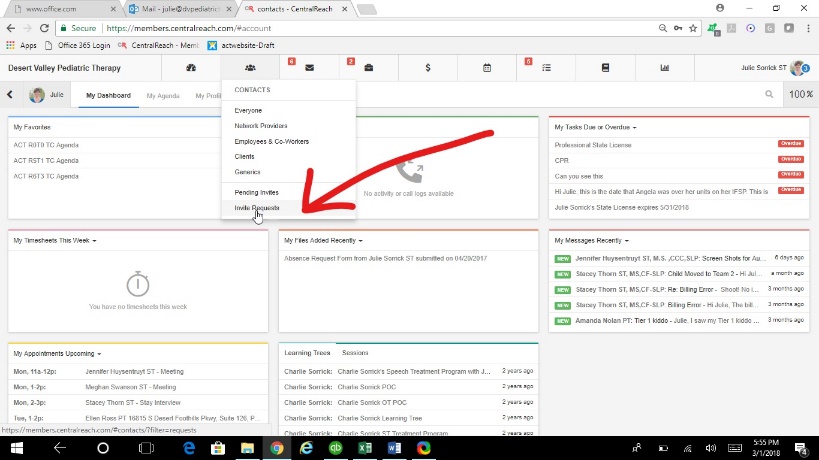 Locate your region/team contact (you may have to use the search bar if you have many) then click ‘Accept’.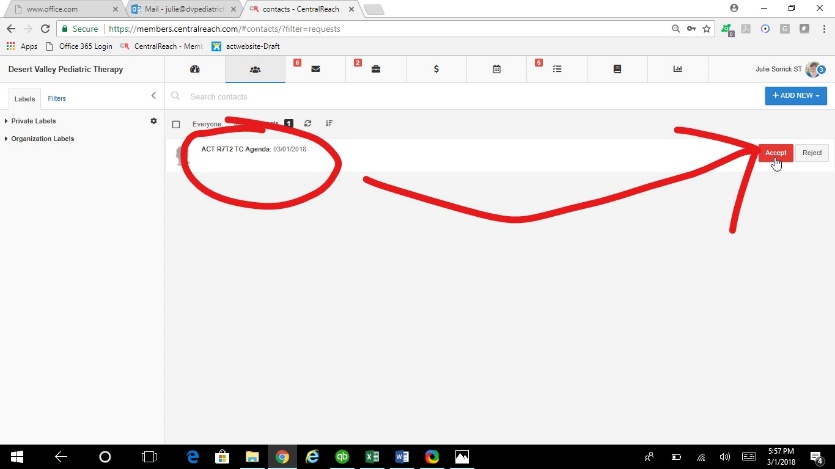 Ensure your Region(s)/Team(s) are set as a ‘Favorite’ in your CR account (this step will need to be completed 1 time only).Go To ContactsSearch for your region/team contactsOpen the contactClick the start next to the place for the profile picture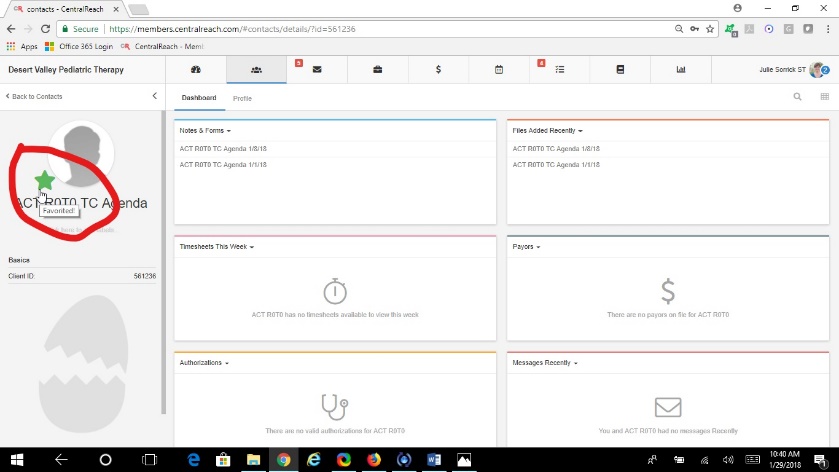 TWO EASY WAYS TO ACCESS AND ADD TO YOUR AGENDAOPTION #1:  When you login, your favorites will be on your dashboard.  Click the Region/Team TC Agenda in your favorites.Locate Notes & Forms in your widgets and click on the agenda you wish to add to (each agenda is ONE week).You will add clients to the sections called ‘Other Agenda Additions 1-5’ or ‘Other Agenda Additions 6-10.’Add ALL requested information for each client.Click SAVE at the bottom of the page. NEVER CLICK LOCK AND SAVE!!  OPTION #2:  Go to your files module in CRLocate the agenda you want to add to (text search by region/team, date of agenda, or words in the title) and click on the title to open it.Click on ‘Note & Form’ at the top of the screen.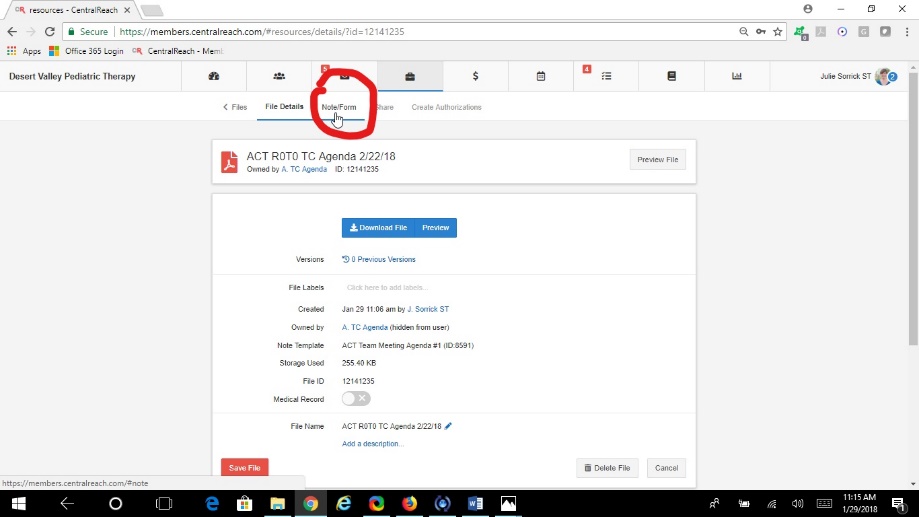 You will add clients to the sections called ‘Other Agenda Additions 1-5’ or ‘Other Agenda Additions 6-10.’Add ALL requested information for each client.Click SAVE at the bottom of the page. NEVER CLICK LOCK AND SAVE!!  